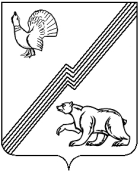 АДМИНИСТРАЦИЯ ГОРОДА ЮГОРСКАХанты-Мансийского автономного округа - ЮгрыПОСТАНОВЛЕНИЕот 21 декабря 2021 года	                                                                  № 2446-пО внесении изменения в постановлениеадминистрации города Югорскаот 05.08.2019 № 1725 «О комиссиигорода Югорска по профилактике правонарушений» В соответствии с Федеральным законом от 23.06.2016 № 182-ФЗ                 «Об основах системы профилактики правонарушений в Российской Федерации», в целях организации взаимодействия деятельности субъектов профилактики правонарушений, повышения эффективности системы профилактики:1. Внести в постановление администрации города Югорска от 05.08.2019 № 1725 «О комиссии города Югорска по профилактике правонарушений» изменение, изложив приложение 2 в новой редакции (приложение).2. Опубликовать постановление в официальном печатном издании города Югорска и разместить на официальном сайте органов местного самоуправления  города Югорска.3. Настоящее постановление вступает в силу после его официального опубликования.4. Контроль за выполнением постановления возложить на первого заместителя главы города Югорска Д.А. Крылова.Глава города Югорска                                                                 А.В. БородкинПриложение к постановлению администрации города Югорскаот 21 декабря 2021 года № 2446-пПриложение 2к постановлениюадминистрации города Югорскаот 05 августа 2019 года №1725Составкомиссии города Югорскапо профилактике правонарушенийПервый заместитель главы города Югорска - председатель КомиссииНачальник отдела Министерства внутренних дел России по городу Югорску (по согласованию) - заместитель председателя КомиссииНачальник управления внутренней политики и общественных связей администрации города Югорска- заместитель председателя КомиссииСпециалист-эксперт управления внутренней политики и общественных связей администрации города Югорска - секретарь КомиссииЧлены комиссии:Заместитель главы города ЮгорскаНачальник управления социальной политики администрации города ЮгорскаНачальник управления образования администрации города ЮгорскаНачальник отдела по организации деятельности комиссии по делам несовершеннолетних и защите их прав при администрации города ЮгорскаНачальник филиала по городу Югорску Федерального казенного учреждения «Уголовно-исполнительная инспекция» Управления Федеральной службы исполнения наказания России по Ханты-Мансийскому автономному округу-Югре (по согласованию)Начальник Югорского межмуниципального отдела вневедомственной охраны - филиала Федерального государственного казенного учреждения «Управление вневедомственной охраны войск Национальной гвардии Российской Федерации по Ханты-Мансийскому автономному округу-Югре» (по согласованию)Директор – главный редактор муниципального унитарного предприятия города Югорска «Югорский информационно-издательский центр»                          (по согласованию)Начальник Управления социальной защиты населения по городу Югорску и Советскому району (по согласованию)Директор казенного учреждения Ханты-Мансийского автономного округа – Югры «Югорский центр занятости населения» (по согласованию)Директор бюджетного учреждения среднего профессионального образования Ханты-Мансийского автономного округа – Югры «Югорский политехнический колледж» (по согласованию)Директор муниципального автономного учреждения «Молодежный центр «Гелиос» (по согласованию)Командир народной дружины города Югорска, эксперт управления внутренней политики и общественных связей администрации города ЮгорскаЗаместитель директора автономной некоммерческой организации «Военно-патриотический клуб «Варяг» (по согласованию)Атаман казачьего общества «Станица Югорская» (по согласованию)Председатель Совета ветеранов ОМВД России по городу Югорску                  (по согласованию)Председатель Общественного совета при ОМВД России по городу Югорску (по согласованию) 